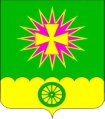 АДМИНИСТРАЦИЯ Нововеличковскогосельского поселения Динского районаПОСТАНОВЛЕНИЕот 03.03.2016     							                               № 106станица НововеличковскаяО внесении изменений в постановление администрации Нововеличковского сельского поселения Динского района от 05.08.2015 № 384 «О создании постоянно действующей Единой комиссии по закупке товаров, работ, услуг для муниципальных нужд Нововеличковского сельского поселения Динского района»В целях эффективного использования средств бюджета поселения, реализации требований Гражданского кодекса Российской Федерации, Бюджетного кодекса Российской Федерации, Федерального закона от 05.04.2013 № 44-ФЗ «О контрактной системе в сфере закупок товаров, работ, услуг для обеспечения государственных и муниципальных нужд», в связи с кадровыми изменениями в администрации Нововеличковского сельского поселения,  п о с т а н о в л я ю:1. Внести изменения в постановление администрации Нововеличковского сельского поселения Динского района от 05.08.2015 № 384 «О создании постоянно действующей Единой комиссии по закупке товаров, работ, услуг для муниципальных нужд Нововеличковского сельского поселения Динского района», изложив приложение № 1 в новой редакции (прилагается).2. Контроль за выполнением настоящего постановления оставляю за собой.3. Постановление вступает в силу со дня его подписания.Глава администрацииНововеличковскогосельского поселения						                 С.М. КоваПриложение № 1к постановлению администрацииНововеличковского сельского поселения Динского районаот 03.03.2016 г.  № 106Составпостоянно действующей Единой комиссии по закупке товаров, работ, услуг для муниципальных нужд Нововеличковского сельского поселения Динского районаПредседатель Единой комиссииТокаренко В.В. – начальник отдела ЖКХ, среднего и малого бизнеса администрации  Нововеличковского сельского поселения Заместитель председателя Единой комиссииБарилова О.М. – руководитель муниципального казенного учреждения «Централизованная бухгалтерия Нововеличковского сельского поселения»Члены Единой комиссии:Бурдюг Л.И. – специалист отдела финансов и муниципальных закупок администрации  Нововеличковского сельского поселения (секретарь Единой комиссии);Кова Г.М. – заместитель главы администрации Нововеличковского сельского поселения;Вуймина Н.Н. – начальник отдела финансов и муниципальных закупок администрации  Нововеличковского сельского поселения;Бездольная И.А. – директор муниципального бюджетного учреждения «Культура» Нововеличковского сельского поселения»;Пискарева Г.В. – директор муниципального бюджетного учреждения культуры «Библиотечное объединение Нововеличковского сельского поселения»;Рытикова Е.Л. – директор муниципального бюджетного учреждения по физическому развитию «Спорт».Глава администрацииНововеличковскогосельского поселения                                                                                С.М. Кова